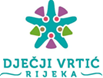 KLASA:  003-06/01-22/10UR.BROJ:2170/01-54-01-22-1Rijeka, 22.11.2022.Z A P I S N I K sa 10. sjednice Upravnog vijeća Dječjeg vrtića Rijeka održane 22. studenoga 2022.g.Prijedlog Dnevnog reda:Usvajanje zapisnika sa sjednice održane 30.9.2022. godineUtvrđivanje prijedloga Statuta Dječjeg vrtića RijekaDonošenje Pravilnika o izmjenama i dopunama Pravilnika o radu  Utvrđivanje prijedloga Pravilnika o izmjenama i dopunama Pravilnika o radnim mjestima Dječjeg vrtića RijekaDonošenje Pravilnika o izmjenama Pravilnika o provedbi postupka jednostavne nabaveObavijest o Rješenju Područne službe prosvjetne inspekcije RijekaDonošenje odluke o izboru kandidata po raspisanom natječajuDonošenje odluke o raspisivanju natječaja za zasnivanje radnog odnosaZamolba za odobrenjem neplaćenog dopustaObavijest o upisu djece u obvezni program predškoleRaznoDnevni red se jednoglasno usvaja.Usvajanje zapisnika sa sjednice održane 30.9.2022. godineZapisnik sa sjednice održane 30.9.2022. godine se jednoglasno usvaja.     2. Utvrđivanje prijedloga Statuta Dječjeg vrtića RijekaUpravno vijeće jednoglasno je donijelo O D L U K U o utvrđivanju Prijedloga statuta Dječjeg vrtića RijekaI. Utvrđuje se Prijedlog statuta Dječjeg vrtića Rijeka, u tekstu koji čini sastavni dio ove Odluke.II.	Prijedlog statuta iz točke I. ove Odluke prosljeđuje se Gradskom vijeću Grada Rijeke radi davanja prethodne suglasnosti sukladno članku 41. stavku 1. Zakona o predškolskom odgoju i obrazovanju („Narodne novine“ broj 10/97, 107/07, 94/13, 98/19 i 57/22). III.Ova Odluka stupa na snagu danom donošenja.Donošenje Pravilnika o izmjenama i dopunama Pravilnika o radu Upravno vijeće jednoglasno je donijelo sljedećuO D L U K UUpravno vijeće donosi Pravilnik o izmjenama i dopunama Pravilnika o radu.Pravilnik o izmjenama i dopunama Pravilnika o radu izvjesit će se na oglasnoj ploči Ustanove nakon čega će dan nakon dana objave stupiti na snagu.Utvrđivanje prijedloga Pravilnika o izmjenama i dopunama Pravilnika o radnim mjestima Dječjeg vrtića RijekaUpravno vijeće jednoglasno je donijelo sljedećiZ a k lj u č a k1.	Utvrđuje se Prijedlog pravilnika o izmjenama i dopunama Pravilnika o radnim mjestima Dječjeg vrtića Rijeka, u tekstu koji čini sastavni dio ovog Zaključka.2.	Prijedlog pravilnika o izmjenama i dopunama Pravilnika o radnim mjestima Dječjeg vrtića Rijeka prosljeđuje se radi dobivanja prethodnog odobrenja Gradonačelniku Grada Rijeke putem Odjela gradske uprave za odgoj i školstvo, sukladno članku 24. Pravilnika o unutarnjem ustrojstvu i načinu rada Dječjeg vrtića Rijeka.3.	Po dobivenom prethodnom odobrenju Gradonačelnika Grada Rijeke, Upravno vijeće Dječjeg vrtića Rijeka donijet će Pravilnik o izmjenama i dopunama Pravilnika o radnim mjestima Dječjeg vrtića Rijeka.Donošenje Pravilnika o izmjenama Pravilnika o provedbi postupka jednostavne nabaveUpravno vijeće jednoglasno je donijelo sljedećuO D L U K U1.	Upravno vijeće donosi Pravilnik o izmjenama i dopunama Pravilnika o radu.2.	Pravilnik o izmjenama i dopunama Pravilnika o radu izvjesit će se na oglasnoj ploči Ustanove nakon čega će dan nakon dana objave stupiti na snagu.Obavijest o Rješenju Područne službe prosvjetne inspekcije RijekaUpravno vijeće donijelo je sljedećiZ a k lj u č a kUpravno vijeće prima na znanje Rješenje Područne službe prosvjetne inspekcije Rijeka.Donošenje odluke o izboru kandidata po raspisanom natječaju	Na prijedlog ravnateljice Upravno vijeće jednoglasno donosi sljedećuO D L U K UTemeljem natječaja za zasnivanje radnog odnosa od dana 10. listopada 2022. godine, prima se u radni odnos na radno mjesto:Odgojitelj (1 izvršitelj na neodređeno puno radno vrijeme): Lea KumićOdgojitelji (6 izvršitelja na određeno puno radno vrijeme):Ivančica Brdar,Marta Tomičić,Mariana Kos,Jagoda JurićLucija Kučić iLarisa IvanacOdgojitelj u odgojnoj skupini ranog učenja engleskog jezika (1 izvršitelj na određeno): Lea ŠkodaReferent računovodstvenih poslova i obračuna plaća (1 izvršitelj na neodređeno puno radno vrijeme):Elizabeta RistevskaZdravstveni voditelj (1izvršitelj na neodređeno puno radno vrijeme)Mihaela JetelinaKuhar (2 izvršitelja na određeno puno radno vrijeme) Danijela ParentaZa jednog izvršitelja natječaj se ponavlja obzirom da je pristigla samo jedna prijava i to ona izabrane kandidatkinje.Pomoćni kuhar (2 izvršitelja na određeno puno radno vrijeme) Katarina Puškarić Meiramgul BradarićPomoćni radnik za njegu, skrb i pratnju djece (1 izvršitelj na neodređeno puno radno vrijeme) Željka MajdandžićSpremač (2 izvršitelja na neodređeno puno radno vrijeme) Anita Babić Snježana Krmpotić
10. Stručni suradnik-logoped“ (1 izvršitelj na neodređeno puno radno vrijeme)Natječaj objavljen za radno mjesto: „Stručni suradnik-logoped“ (1 izvršitelj na neodređeno puno radno vrijeme) će se ponoviti obzirom da na isti nije pristigla niti jedna prijava kandidata.Donošenje odluke o raspisivanju natječaja za zasnivanje radnog odnosaUpravno vijeće jednoglasno je donijelo sljedeću O D L U K URaspisuje se natječaj za zasnivanje radnog odnosa na oglasnim pločama i mrežnim stranicama Zavoda za zapošljavanje, oglasnim pločama i mrežnoj stranici Ustanove za radna mjesta:1. Odgojitelj 
- (5 izvršitelja na neodređeno puno radno vrijeme)
- (2 izvršitelja na određeno puno radno vrijeme)2. Voditelj programa kinezioloških aktivnosti (1 izvršitelj na neodređeno puno radno vrijeme)3. Stručni suradnik-logoped (1 izvršitelj na neodređeno puno radno vrijeme)4. Kuhar  (1 izvršitelja na određeno puno radno vrijeme)5. Spremač (1 izvršitelj na neodređeno puno radno vrijeme6. Referent zaštite na radu i zaštite od požara (1 izvršitelj na određeno puno radno vrijeme)Zamolba za odobrenjem neplaćenog dopustaUpravno vijeće jednoglasno donosi sljedećuODLUKUo odobrenju korištenja neplaćenog dopustaRadnici          zaposlenoj na radnom mjestu Samostalnog referenta za opće poslove odobrava se korištenje neplaćenog dopusta u razdoblju od 31.12.2022.g. do 1.3.2023.g. Radnica je dužna vratiti se na posao nakon proteka razdoblja iz točke 1. ove odluke, u suprotnom, prestaje joj pravo po osnovi mirovanja radnog odnosa, odnosno, prestaje joj radni odnos.Za vrijeme korištenja neplaćenog dopusta radnici miruju prava i obveze iz radnog odnosa i u svezi s radnim odnosom.Napomena: imena radnika se temeljem propisa vezanih uz zaštitu osobnih podataka ne navode.Obavijest o upisu djece u obvezni program predškoleUpisi u program predškole odvijati će se od 9. do 13.siječnja 2022.g. putem elektroničke prijave dostupne na mrežnoj stranici odabranog dječjeg vrtića te će javni poziv objaviti osnivač ustanove. Zapisnik vodila                                                                         Predsjednica Upravnog vijeća
Irene Gregorović-Filipčić                                                                       Nadja Poropat